Základní škola a Mateřská škola  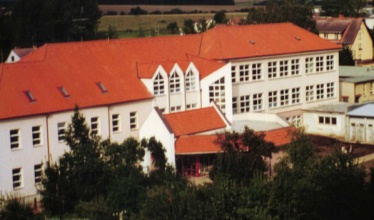 OPAŘANY  165příspěvková organizaceVÝROČNÍ  ZPRÁVAŠkolní rok  2020/2021Opařany 30.9. 2021Obsah:Charakteristika školy	2. Historie naší školy, vybavení	3. Seznam pracovišť, materiální vybavení	4. Technické vybavení, pedagogický sbor	5. Pracovníci, organizační schéma	6. Školská rada, učební  plán                                                                                  7. Učební plán – druhý  stupeň                                                    8. Integrovaní  žáci                                                                      9. Personální zabezpečení  školy                                                         10. Zápis do MŠ, ZŠ, přijímací  zkoušky                                             11. Hodnocení – 1. a 2.  pololetí                                                            12. EVVO                                                                                                13. Volba  povolání                                                                               14. DVPP                                                                                                15. Ročníkové práce                                                                               16. Projekty                                                                                           17. Akce školy                                                                                       18. ČŠI                                                                                                   19.  Výroční zpráva o  hospodaření                                            Charakteristika školyNázev školy Základní škola Opařany, od roku 2005/2006 Základní škola a Mateřská škola OpařanyÚplná adresa – 39161 Opařany 165Právní forma – příspěvková organizaceTelefonní spojení : 381287049, fax. 381287049, ŠJ – 381287470, MŠ – 381287615E-mail : reditel@zs.oparany.czIZO: 600064611IČO: 70890773Ředitel školy: Mgr. Jiří KravarZástupce ředitele: Mgr. Hedvika Dolejšová1.2. Název a adresa zřizovatele       Obec Opařany, 39161 Opařany 30 Poslední zařazení do sítě školČ.j. 17213/01-21, rozhodnutí ze dne 1.1.2001 s účinností od 1.1. 20012. Historie 2.1. Historie obcePrvní známky osídlení zdejšího kraje lze pravděpodobně klást do období kolem r.700 př. n. l., kdy se objevují počátky užívání železa, čemuž odpovídají nálezy z mohyl uchované v muzeích. Tyto památky působí velmi zajímavě,  ale spíš z hlediska dohadů a spekulací, protože jsou početně omezené a mají menší vypovídající hodnotu. Poněkud úplnější zprávy existují od 13. století. Zdejší tvrz se připomíná v r.1268, kdy ji spolu s pivovarem a další vesnicí koupil Přemysl Otakar II.V husitských dobách náležely Opařany přechodně k Táboru. V polovině 16 st. je vlastnil Vít ze Rzavého,  po něm Anna Chrtová z Dlouhé    Vsi. Další z řady majitelů, pražský kupec Jan de Vitte,  prodal Opařany r. 1628 Anně Hozlauerové z Kalenic nad Olší. Ta  vystavěla nové sídlo, tzv. zámek. Po třicetileté válce získala obec Františka Slavatová - založila původní kostelík. Od této rodiny získala majetek r. 1667 Kolej Tovaryšstva Ježíšova v Jindřichově Hradci a o dva roky později Jezuitská kolej v Praze, čímž spojila majetek bernartický, dobronický a opařanský. Za jezuitů byl vystavěn nynější kostel a s ním související budova tzv. rezidence - původní tvrz byla rozbořena. Po zrušení jezuitského řádu připadl majetek studijnímu fondu, od něhož ho ve veřejné dražbě koupil rod  Paarů sídlící v Bechyni. Zámek s dvorem pak od r. 1877 patřil Zemskému výboru království českého a byl v něm zřízen ústav pro choromyslné, jehož pokračovatelem je dnešní psychiatrická léčebna.2.2. Historie naší školyPrvní zmínka o škole v Opařanech  je v kronice datována rokem 1779, kdy byla zřízena jezuity. Škola neměla stálé prostory. Učilo se tam, kde byla volná světnice, kterou majitel domu mohl škole propůjčit. V roce 1888 byla postavena první školní budova v obci.15. 9. 1930 byla zahájena stavba nové měšťanské školy. Obě školy byly později spojeny v jeden celek  nízkou spojovací chodbou. Při stavbě měšťanky byla zároveň postavena  malá tělocvična. Tento  prostor tělocvičny se stal postupem doby nevyhovující, a proto byla  v roce 1975 vybudována velká  tělocvična o rozměrech 25 x 12 metrů.V roce 1977   vznikla vedle  areálu školy  ještě mateřská škola pro 55 dětí.2.3. Úplnost a velikost školy     Základní škola a Mateřská škola Opařany  je úplná škola s 9 postupnými ročníky. Na prvním stupni je po jedné třídě a na druhém stupni také. Budovy a prostory školy mají dostatečnou kapacitu – jsou určeny pro 300 žáků. V roce 2016 měla škola 180 žáků. Jsme spádovou školou pro 15 obcí -  Podboří, Skrýchov u Opařan, Hodušín, Nové Dvory, Olší, Oltyně, Stádlec, Hajky, Slavňovice, Řepeč, Kášovice, Křída, Sitiny, Srlín ,Staré Sedlo. Škola je umístěna v klidné části obce. Ke škole patří i mateřská škola, která má kapacitu 55 žáků.3.Vybavení školy Celý školní areál leží uprostřed obce, dál od silničního ruchu. První část budovy byla postavena na konci 19. století, druhá část – druhý stupeň – na začátku 20. století. Obě budovy byly rekonstruovány v roce 1995 částkou 30 mil. korun.K dispozici je 18 učeben, 8 z nich tvoří odborné učebny :  ýtvarné výchovy, hudební výchovy. Dále jsou k dispozici  2 počítačové učebny, dílna,  školní kuchyňka a velká klubovna. Klubovna je upravena  na víceúčelovou místnost.Škola je vybavena počítači propojenými v síti. Internet má bezdrátové připojení a je permanentně k dispozici.Dvě tělocvičny  ( 270 m2, 96 m2 )  jsou bohatě využívány nejen v době vyučování, ale i v odpoledních a večerních hodinách – ŠD a ŠK, zájmové útvary, veřejnost, resp. tělovýchovné jednoty. Keramická dílna je vybavena novou keramickou pecí a hrnčířským kruhem. Školní jídelny jsou dvě – velká v ZŠ a menší - výdejna v MŠ. Strávníci si mohou vybírat  ze dvou jídel.Prostory školy začaly být postupem doby nevyhovující, a tak v roce 1995 prošla škola náročnou přestavbou za 30 miliónů korun. Díky této přestavbě se zlepšily podmínky výuky a výchovy dětí. Škola je i nadále průběžně modernizována. Postupně je upravována i školní zahrada. V roce 2015 byla vyměněna okna a provedena zateplovací fasáda. V roce 2018 byla zrekonstruována kotelna, která byla osazena kondenzačními kotli. Seznam pracovišťSoučásti školy3.1. Materiální vybaveníŠkola je dobře vybavena učebnicemi a učebními pomůckami, při výuce různých předmětů je k dispozici výukový SW, který je průběžně doplňován. Počítačové učebny jsou velice dobře využívány – žáci se dobře orientují na internetu, ale i ve výukovém SW. Na odborné učebny navazují kabinety a bohaté sbírky učebních pomůcek. Materiálně technické zajištění školy odpovídá provozu a potřebám školy. Učební pomůcky jsou nakupovány podle potřeby, fond učebnic je plánovitě obnovován a doplňován. Pro vyučování některých předmětů jsou k dispozici odborné učebny / 2 jazykové učebny, žákovská kuchyňka, dílny, počítačové učebny, 2 tělocvičny /. Výhled do budoucnosti závisí na finančních prostředcích – dobudovat počítačové učebny, zdokonalit síť po celé škole, instalovat počítače.3.2. Prostorové vybaveníBudova školy vytváří opticky jeden celek.Vedení školy s kanceláří, vedoucí školní jídelny a sborovna sídlí v hlavní budově v přízemí.První stupeň se soustřeďuje do prvního patra budovy a druhý stupeň do druhého patra. Kabinety a odborné učebny jsou rozmístěny v prvním i druhém patře. Chodby školy slouží jako hrací koutky pro aktivní oddych žáků o přestávkách. K  této hlavní budově školy jsou připojeny jako pevný celek dvě tělocvičny – malá a velká, školní kuchyně s jídelnou a knihovna ( školní i obecní ).Ve školní kuchyni se stravují žáci, děti z mateřské školy, zaměstnanci školy a cizí strávníci.Škola má rovněž kvalitní hygienické zázemí - šatny, WC, sprchy a teplou  vodu v souladu s normami.  Škola není bezbariérová, pouze MŠ.Mimo budovu školy,  v  její  těsné blízkosti , stojí  další součást  školy – mateřská škola.3.3. Technické vybaveníJednou z hlavních priorit školy ve výuce i v běžném chodu školy je využití informačních a komunikačních technologií. Z toho vychází i vybavenost školy touto technikou.Pro výuku nejen ICT, ale i dalších předmětů , jsou určeny dvě učebny výpočetní techniky. V odborné učebně pro výuku Ch, Př, F je nainstalován počítač s dataprojektorem. Interaktivní tabule jsou ve všech třídách prvního stupně.Počítačovou učebnu mohou žáci využívat i v době mimo vyučování. Učitelé mají k dispozici počítače v jednotlivých kabinetech a ve sborovně. Všechny počítače jsou připojeny do počítačové sítě  a 24 hodin na internet. Každý učitel má svoji e-mailovou adresu, takže existuje rychlá komunikace vedení školy se sborem. Škola vytváří  svoje internetové stránky / www.zs.oparany.cz /. Ve všech třídách jsou nainstalovány dataprojektory, které se využívají při výuce a na různé prezentace učitelů, ale i žáků.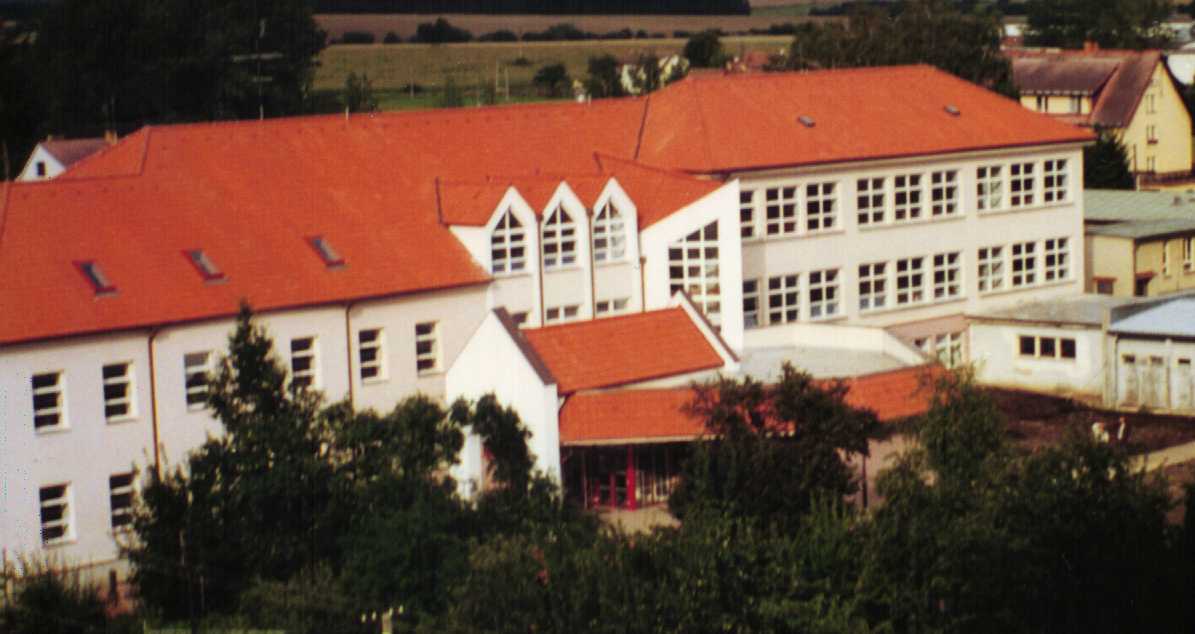 4. Pedagogický sborPedagogický sbor tvoří ředitel, zástupce ředitele, 11 učitelů  –  z toho výchovný poradce a primární preventista, 2 vychovatelky, v případě potřeby třetí a pedagogický asistent. Sbor je smíšený s většinovou převahou žen, věkově pestrý – od mladších až po zkušené pedagogy. Průběžně je kladen důraz na DVPP jednotlivých učitelů. Zvyšují si svoji odbornou i pedagogickou kvalifikaci. Kvalifikovanost pedagogického sboru je na vysoké úrovni. Skoro každý vyučuje ty předměty, které vystudoval na PF. Neustále se musí zdokonalovat v práci na PC, interaktivními tabulemi, dataprojektorem, vytvářet DUM a provádět záznamy do dm softwaru. Cílem je rutinní práce na počítači, komunikace prostřednictvím elektronické pošty a využívání výpočetní, komunikační a prezentační techniky ve vhodných případech i ve výuce žáků.4.1. Údaje o pracovnícíchPřehled o zaměstnancích školy4.2. Kvalifikovanost pedagogických pracovníků .* DPS – doplňkové pedagogické studiumUvedené údaje jsou platné od 1.9. 2009, případné změny budou uvedeny v dodatku ŠVP4.3. Organizační schémaOrganizační schéma5. Školská rada      Školská rada byla zřízena 18. 5. 2005 a má 9 členů.Schází se 2x do roka a schvaluje školní řád, výroční zprávu. Jsou ji předkládány i ostatní dokumenty školy. V roce 2018 proběhly  nové volby.6.  Vzdělávací program školyVe všech třídách vyučujeme podle  programu „ Školní vzdělávací program pro základní vzdělávání“. Ve všech třídách byly plány splněny, hospitační činností nebyly shledány žádné závažné nedostatky. Ve školním roce 2020/2021 PH max školy byl 261 hodin – škola využila na výuku 263 hodin na jednotlivé úvazky učitelů.8. Individuálně integrovaní žáci podle druhu zdravotního postiženíVýuka těchto žáků probíhala podle individuálních plánů. Byla jim věnována individuální péče mimo vyučování – pí. učitelka Vakočová a Koudelková provádí pedagogickou intervenci– 1 hodinu týdně. Do práce s integrovanými žáky se zapojuje také pí. Marie Dindová – logopedie.V MŠ byla vybudována logopedická učebna s přispěním části finančních prostředků z MŠMT.Žáci s vadami učení a řeči mají dvakrát v týdnu po 20 minutách pedagogickou intervenci a v těchto hodinách se učitelky snaží o zlepšení.IX. Žáci se zdravotním postižením individuálně integrovaní v běžných třídách podle druhu zdravotního postižení1) Uvedeni jsou pouze žáci se zdravotním postižením, u nichž byly speciální vzdělávací potřeby zjištěny na základě speciálně pedagogického popř. psychologického vyšetření školským poradenským zařízením, a jsou integrováni v běžných třídách, kde je jim věnována zvýšená péče.
Sl. 5a, sl. 8: Uvedeni žáci ze sl. 4 a 6 vzdělávající se v oboru 79-01-B/01 ZŠ speciální.9. Rámcový popis personálního zabezpečení činnosti školyČinnost školy byla personálně zabezpečena 28 zaměstnanci. Na úseku pedagogických pracovníků pracovalo 13 učitelů, 2 vychovatelky, 2 asistentky pedagoga a 4 učitelky MŠ.Úsek správních zaměstnanců byl tvořen kolektivem 4 kuchařek, 2 uklízeček, školníkem, školnice MŠ, ekonomkou.9.1. Vedení školy:ředitel školy Mgr. Jiří Kravarzástupkyně ředitele školy Mgr. Hedvika Dolejšovávýchovné poradkyně – volba povolání – Mgr. Veronika Mlčkovskámetodička prevence  - Ing. Lenka Máchová9.2. Učitelé I. stupeň1.třída - Mgr. Jana Ranglová2.třída - Mgr. Šárka Selnarová3.třída -  Mgr. Veronika Mlčkovská4.třída -  Mgr. Olga Hladíková5.třída -  Mgr. Miroslava Soldátová9.3. Učitelé II. stupeň6.třída – Mgr. Darina Kocourková7.třída – Mgr. Simona Jirásková8.třída – Mgr. Sabina Housková9.třída -  Mgr. Jana Podlahová9.4. Netřídní učitelé Mgr. Marie Kravarová,  Bc. Tomáš Mácha, Mgr. Irena Marvanová, Mgr. Klára Vakočová9.5. Školní družina a školní klub Vychovatelky – Marie Dindová, Jindřiška Kolářová9.6. Asistentky pedagoga –  Michaela Smažíková9.7. Pedagogičtí pracovníci podle věkové skladbyDo 35 let  - 335 – 45 let  - 945 – 55 let  - 10nad 55 let - 6v důchod. věku - 2CelkemMuži – 2Ženy - 289.8. Administrativa Bc. Žaneta Kupilíková – samostatná ekonomická referentka9.9. Provozní Pavel Kodad - školník Hana Gráfová  – školnice MŠPavlína Kalkusová, Zdeňka Farová - uklízečky9.10. Školní jídelnaKateřina Kovaříková – Vedoucí ŠJDana Mlezivová – kuchařkaMartina Sadilová – kuchařkaPetra Svobodová – pomocná kuchařka10. Údaje o zápisu k povinné školní docházce 10.1. Zápis k povinné školní docházceZápis do 1. tříd pro školní rok 2020/2021 se konal prezenčně ve dnech 15. a 16.4. 2021 K zápisu přišlo celkem 13 dětí.Z toho ředitel školy rozhodl ve správním řízení o přijetí 13 žáků.Do 1. ročníku 1.9. 2021 nastoupí 14 žáků. 10.2. Zápis do MŠZápis do MŠ proběhl prezenčně 6. a 7. 5. 2021K zápisu přišlo 13 dětí.Přijato bylo 14 dětí10.3. Přijímací řízení na střední školy ve školním roce 2020/2021:Počet vycházejících žáků: z 9. ročníků 18 žákůCelkem 18 žáků10.4. Počty přijatých žáků do jiných škol:Celkem 18 žáků11. Prospěch žáků ve školním roce 2020/2021.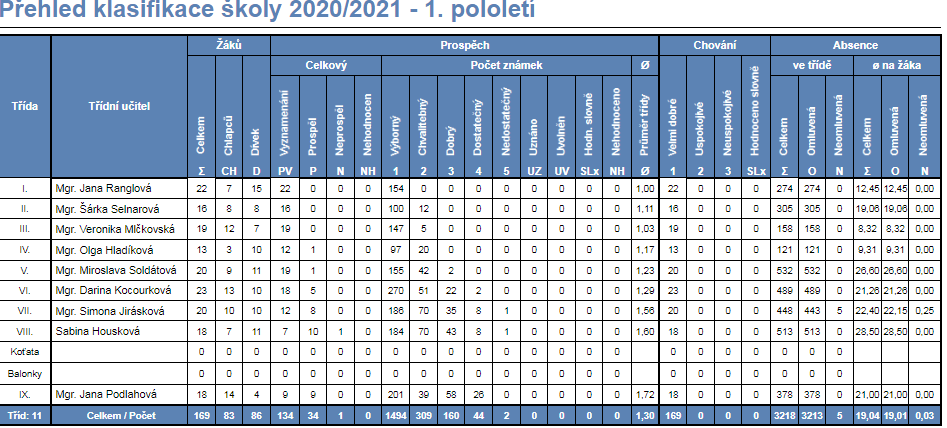 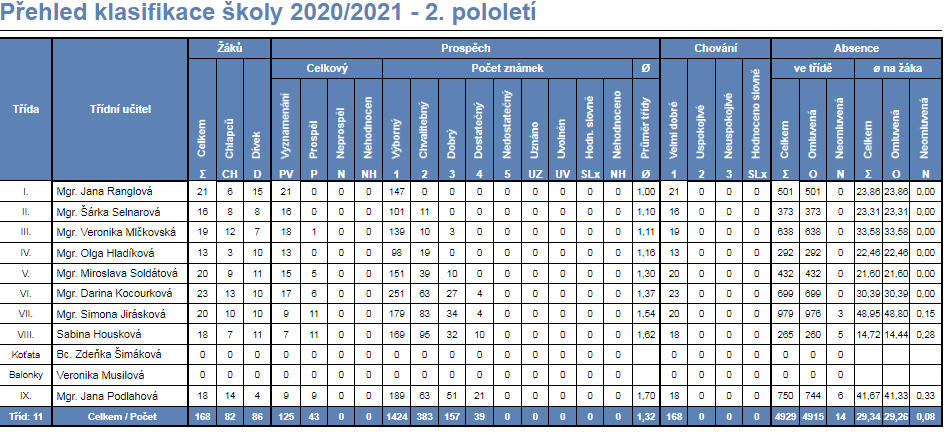 16.  Projekty  2020/2021 – z důvodů Covid-19 bylo realizováno minimum  projektů.17.  Akce školy ve školních letech 2020 / 2021 Jsou k dispozici na stránkách školy – www.zs.oparany.cz18. Údaje o posledních výsledcích ČŠIVe školním roce 2020/2021  ( 11.6. ) proběhla na naší škole inspekce – online. Všichni TU vypracovali a odeslali dotazník a pan ředitel měl s p. Mgr. Bc. Reginou Mihulovou  ústní pohovor. Jednalo se o celostátní šetření „ Návrat žáků do škol „.19. Zpráva o hospodařeníVýroční zprávu zpracoval – ředitel školy – Mgr. Jiří Kravar ……………………………….ŠR schvaluje výroční zprávu ………………………………     Adresa    Počet tříd       Počet žákůHlavní budova39161 Opařany 165                              ZŠ               9              171Odloučené pracoviště39161 Opařany 238            MŠ               2                53Název součásti        Kapacita        Kapacita           Počet            Počet        Počet PP       Počet PP Třídy  ŽáciZŠ3009   17113MŠ552   534ŠD + ŠK1153   703Celková kapacitaCelkový početPřepočtený početjídelnyzaměstnancůzaměstnanců37043,6PracovištěNepedagogové        PedagogovéNepedagogové        PedagogovéNepedagogové        PedagogovéZŠ413MŠ14ŠD2ŠJ4/3,6Celkem919Součást PO     Počet pedagogických pracovníků se vzděláním.     Počet pedagogických pracovníků se vzděláním.     Počet pedagogických pracovníků se vzděláním.     Počet pedagogických pracovníků se vzděláním.     Počet pedagogických pracovníků se vzděláním.SpŠVŠ - PF VŠ jiné+ DPS*ZŠ121ŠD, ŠK11MŠ227. Učební plánPrvní stupeňOblastOborRVP hod.PředmětŠVP hod.1.2.3.4.5.Jazyk a jazyk.komunikace Čj a literatura33Český j. a literat42910977Cizí jazyk9Anglický jazyk900333        Matematika a její aplikace20Matematika2445555                Informační a komunikační technologie1Informatika100001                  Člověk a jeho svět12Prvouka722300Vlastivěda400022Přírodověda400022Umění a kulturaHudební výchova12Hudební výchova511111Výtvarná výchovaVýtvarná výchova711122Člověk a zdraví Tělesná výchova10Tělesná výchova1022222Člověk a svět práce5Pracovní činnosti511111Disponibilní časová dotace16Viz poznámkyk uč.plánuCelkem1181182022252526Druhý stupeňDruhý stupeňOblastOborRVP hod.PředmětŠVP hod.6.7.8.9.0Jazyk a jazyk.kom. Čj a literatura15Čj. a literatura174454Cvičení z Čj10001Cizí jazyk12Anglický jazyk1233336Německý jazyk70322        Matematika a její aplikace15Matematika195455Informační a komunikační technologie1Informatika41111Člověk a společnostDějepis11Dějepis82222Výchova k občanstvíOv41111Člověk a přírodaFyzika21Fyzika82222ChemieChemie40022PřírodopisPřírodopis72221ZeměpisZeměpis62211Umění a kulturaHudební výchova10Hudební výchova41111Výtvarná výchovaVýtvarná výchova62211Člověk a zdravíVýchova ke zdraví10Člověk a zdraví31011Tělesná výchovaTělesná výchova82222Člověk a svět práceČlověk a svět práce3Pracovní činnosti31110Svět práce10001Disponibilní časová dotace18Viz poznámkyk učebnímu plánuCelkem12212229303231Disponibilní časová dotace - 24 hodin - 6 / další cizí jazyk / = 18 hodinDisponibilní časová dotace - 24 hodin - 6 / další cizí jazyk / = 18 hodinDisponibilní časová dotace - 24 hodin - 6 / další cizí jazyk / = 18 hodinDisponibilní časová dotace - 24 hodin - 6 / další cizí jazyk / = 18 hodinČíslo řádkuPočet 
celkemz toho 
dívkyze sl. 2. žáci vyžadující zvýšené výdajeze sl. 2. žáci vyžadující zvýšené výdajeze sl. 2. žáci vyžadující zvýšené výdajeze sl. 2. žáci vyžadující zvýšené výdajeze sl. 2. žáci vyžadující zvýšené výdajeze sl. 2. žáci vyžadující zvýšené výdajeČíslo řádkuPočet 
celkemz toho 
dívky1.stupeň1.stupeň1.stupeň2. stupeň2. stupeň2. stupeňČíslo řádkuPočet 
celkemz toho 
dívkycelkemdívek79-01/B01celkemdívek79-01/B01aab23455a678Mentální postiženíMentální postižení090100000000z tohostředně těžce postižení0901a00000000z tohotěžce postižení090200000000Sluchově postiženíSluchově postižení090400000000   z toho těžce postižení   z toho těžce postižení090500000000Zrakově postiženíZrakově postižení090600000000   z toho těžce postižení   z toho těžce postižení090700000000S vadami řečiS vadami řeči090810000000   z toho těžce postižení   z toho těžce postižení0908a00000000Tělesně postiženíTělesně postižení090900000000   z toho těžce postižení   z toho těžce postižení0909a00000000S více vadamiS více vadami091000000000   z toho hluchoslepí   z toho hluchoslepí091100000000S vývojovými poruchami učeníS vývojovými poruchami učení091210000000S vývojovými poruchami chováníS vývojovými poruchami chování091410000000AutistéAutisté091500000000CelkemCelkem09183000000012. Plnění programu environmentálního vzdělávání ve školním roce 2020 / 2021Environmentální vzdělávání, výchova a osvěta / EVVO / je nedílnou součástí našeho ŠVP. Při své činnosti se řídíme dlouhodobým školním plánem EVVO.         Koordinátorka  EVVO: Hedvika DolejšováPřehled činnosti·        začlenění environmentálního vzdělávání do jednotlivých předmětů·        realizace průřezového tématu Environmentální výchova·        výuka v terénu, poznávání okolního prostředí regionu, vycházky do přírody Projektové dny - Vítání podzimu, Dětský den v přírodě, Den Země, Botanika v praxi Akce školní družiny - Prázdninová výzva, Velikonoční soutěž·        zapojení do sítě škol zabývajících se ekologickou výchovou M.R.K.E.V.·        členství v ekologickém sdružení Tereza, plnění různých projektů tohoto sdružení·        práce na školní zahradě, kompostování, úklid okolí školy, podpora zdravého životního stylu·        Ovoce do škol – 1.stupeň a 2.stupeň·        třídění odpadu.        organizování sběru nejrůznějších komodit :Recyklohraní – sběr baterií, elektrospotřebičů, tonerů a cartridgí·        Věnuj počítač – využití starých počítačů pro charitativní účely·        Věnuj mobil – využití starých mobilních telefonů pro charitativní účely·        prezentace činnosti na internetu, nástěnkách, ve Zpravodaji obce, na spolkovém dnu·        spolupráce s obecním úřadem, ZD Opařany a dalšími organizacemi·        další vzdělávání pedagogických pracovníků13.  Způsob zařazení vzdělávací oblasti Výchova k volbě povoláníVýchova k volbě povolání byla integrována do Rv a Ov v 6. – 9. ročníku, dále do předmětu svět práce v 8. a 9. ročníku , výstava Vzdělání a řemeslo v  Č. Budějovicích . Výchovný poradce spolupracuje s Úřadem práce Tábor ( profesní testy, přednášky k volbě povolání, vyplňování přihlášek, zájm. testy ). Ve spolupráci se společností SCIO byl v 8.ročníku proveden výzkum studijních předpokladů žáků.14. Další vzdělávání pedagogických pracovníkůDalší vzdělávání probíhá podle plánu a podle konkrétních potřeb toho školního roku. Plánované akce:Tvořivá škola – 1.stupeňStudium výchovného poradceŠkolení BOZPInkluze a její problémyŠikana a omamné látky – krizový plánŽáci s ADHDHygiena stravováníŠablony a plnění úkolů ze šablon – dotaceZměna financování ve školstvíMonitorovací zprávyPH max v ZŠ a MŠ15. Ročníkové práce 2020 – 2021Obhajoby ročníkových prací probíhají vždy ke konci května, již několik let. Každý žák má svého konzultanta ( vedoucího práce ) a na závěr před čtyřčlennou komisí obhajuje práci. Bohužel vzhledem k epidemii a mimořádným opatřením ze strany vlády k obhajobám v květnu nedošlo.Výroční zpráva o hospodaření za rok 2020Výroční zpráva o hospodaření za rok 2020Výroční zpráva o hospodaření za rok 2020Výroční zpráva o hospodaření za rok 2020Základní škola a Mateřská škola OpařanyZákladní škola a Mateřská škola OpařanyZákladní škola a Mateřská škola OpařanyZákladní škola a Mateřská škola OpařanyúčetKč601výnosy z prodeje vlastních výrobkůstravné905 664,50602výnosy z prodeje služebškolné, kroužky, ŠD254 633,00641smluvní pokuty a penálestravné0,00662úroky61,54669ostatní finanční výnosy3 864,00672výnosy z transferůkraj, zřizovatel, dotace20 351 146,00Výnosy  celkemVýnosy  celkem21 515 369,04účetKč501spotřeba materiálumateriál, potraviny, učebnice, učební pom., čistící prost. 1 317 787,48502spotřeba energieel.energie, voda, plyn635 872,00504prodané zbožíčipy na stravné a vstup do školy0,00511opravy a udržování546 906,84512cestovné11 851,00513reprezentace0,00518ostatní službyškolení, hovorné, plavání, pojištění436 606,58521mzdové náklady13 348 463,00524zákonné sociální pojištění SP + ZP - odvod organizace4 417 841,00525jiné sociální pojištěnípovinné úrazové pojištění 54 903,00527zákonné sociální nákladypříspěvek FKSP262 907,00542jiné pokuty a penáleporušení rozpočtové kázně, penále0,00547manka a škodyvloupání do školy a jídelny0,00551odpisy dlouhodobého majetku30 964,00557vyřazené pohledávky0,00549ostatní náklady0,00558náklady z drobného dlouhodobého majetkupořízení DDHM507 925,45Náklady  celkemNáklady  celkem21 572 027,35Výsledek hospodaření běžného účetního období Výsledek hospodaření běžného účetního období Výsledek hospodaření běžného účetního období -56 658,31Základní škola a Mateřská škola ukončila své hospodaření za rok 2020 s výsledkem  "ztráta"  ve výši Základní škola a Mateřská škola ukončila své hospodaření za rok 2020 s výsledkem  "ztráta"  ve výši Základní škola a Mateřská škola ukončila své hospodaření za rok 2020 s výsledkem  "ztráta"  ve výši Základní škola a Mateřská škola ukončila své hospodaření za rok 2020 s výsledkem  "ztráta"  ve výši -56 658,31 Kč-56 658,31 KčTento výsledek  hospodaření bude po schválení  radou obce Opařany převeden na účet 432 -Výsledek hospodaření minulých účetních obdobíTento výsledek  hospodaření bude po schválení  radou obce Opařany převeden na účet 432 -Výsledek hospodaření minulých účetních obdobíTento výsledek  hospodaření bude po schválení  radou obce Opařany převeden na účet 432 -Výsledek hospodaření minulých účetních období